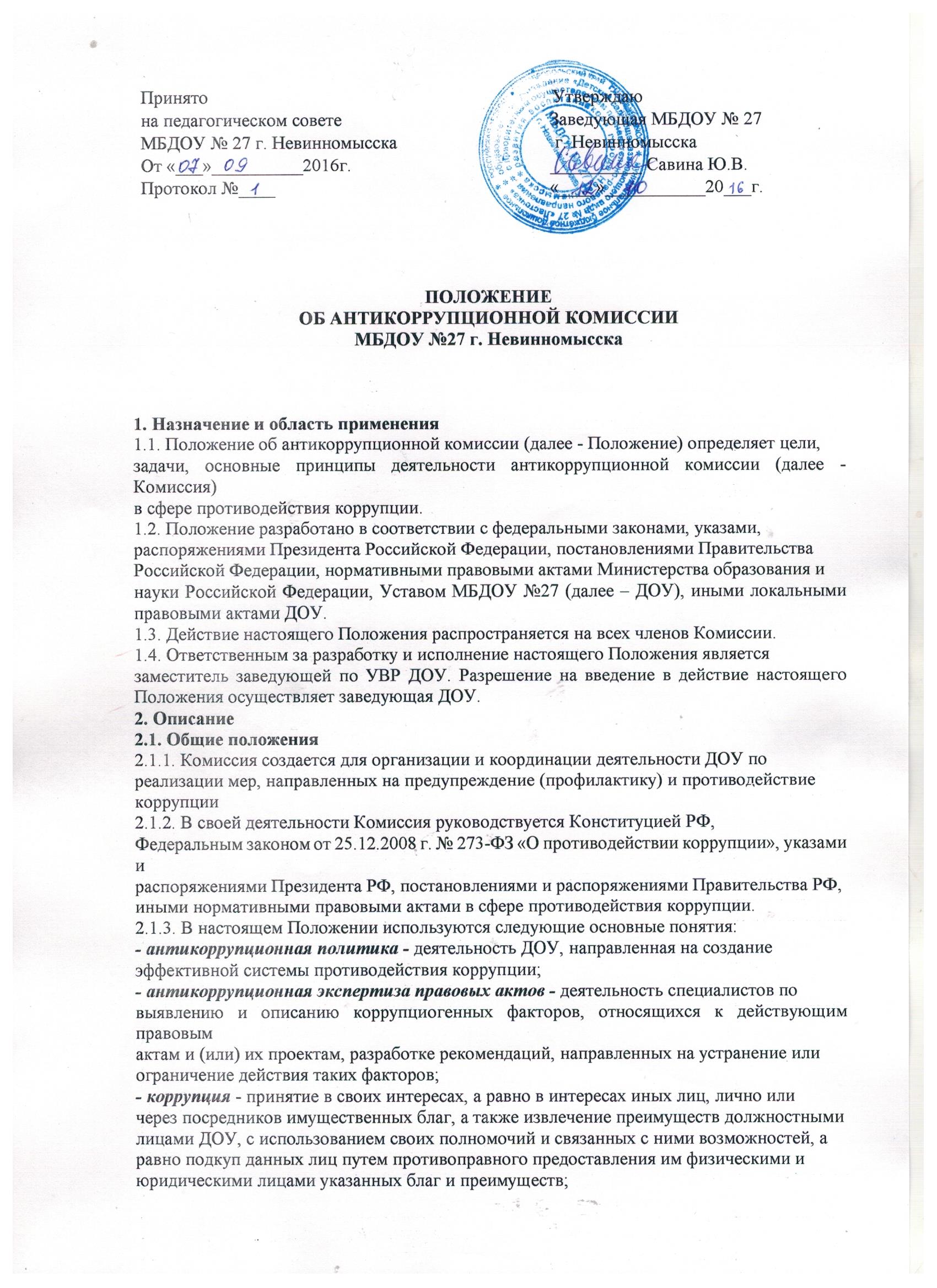 - коррупционное правонарушение - деяние, обладающее признаками коррупции, закоторое нормативным правовым актом предусмотрена гражданско-правовая,дисциплинарная, административная или уголовная ответственность;- коррупциогенный фактор- явление или совокупность явлений, порождающихкоррупционные правонарушения или способствующие их распространению;- предупреждение (профилактика) коррупции — деятельность ДОУ поантикоррупционной политике, направленная на выявление, ограничение либо устранениекоррупциогенных факторов;- противодействие коррупции -скоординированная деятельность федеральных органовгосударственной власти , органов государственной власти субъектов Российской Федерации,органов местного самоуправления муниципальных образований, институтов гражданскогообщества, организаций и физических лиц по предупреждению коррупции, уголовномупреследованию лиц, совершивших коррупционные преступления и минимизации и (или)ликвидации их последствий;- субъекты антикоррупционной политики - органы государственной власти иместного самоуправления, учреждения, организации и лица, уполномоченные на реализациюмер антикоррупционной политики, граждане. В ДОУ субъектами антикоррупционнойполитики являются:-педагогический состав;-воспитанники;-физические и юридические лица, заинтересованные в качественном оказанииобразовательных услуг обучающимся;- субъекты коррупционных правонарушений - физические лица, использующие свойстатус вопреки законным интересам общества и государства для незаконного полученияличных выгод, а также лица, незаконно предоставляющие такие выгоды.2.2. Основные принципы и задачи работы Комиссии2.2.1.Основными принципами деятельности Комиссии являются:1) признание, обеспечение и защита основных прав, свобод и гарантий человека игражданина;2) безусловное и неукоснительное соблюдение законности;3) публичность и открытость деятельности;4) неотвратимость ответственности за совершение коррупционных правонарушений;5) комплексное использование политических, организационных, информационно-пропагандистских, социально-экономических, правовых, специальных и иных мер;6) приоритетное применение мер по предупреждению (профилактике) коррупции.2.2.2.Основными задачами Комиссии являются:1) создание в ДОУ условий, исключающих коррупцию как явление;2) создание благоприятного морального климата, способствующего качественномуобразовательному и воспитательному процессам;3) выявление возможных причин и условий, ведущих к коррупционнымправонарушениям в ДОУ;4) выработка рекомендаций для практического использования по пресечению ипрофилактике коррупционных правонарушений в деятельности ДОУ;5) оказание консультационной помощи по вопросам, связанным с применением напрактике общих принципов служебного поведения работников и воспитанников ДОУ;6) взаимодействие с правоохранительными органами в вопросах противодействиякоррупции.2.3. Порядок создания комиссии и организация ее работы2.3.1. Комиссия формируется с учетом исключения возможности возникновенияконфликта интересов, могущего повлиять на принимаемые решения Комиссии.2.3.2. В состав Комиссии входят пять членов Комиссии из числа наиболее авторитетныхи квалифицированных работников ДОУ.2.3.3. Персональный состав Комиссии утверждается приказом заведующего ДОУ.2.3.4. Из числа членов Комиссии сроком на 1 год приказом заведующего назначаютсяпредседатель, его заместитель и секретарь.2.3.5. Комиссию возглавляет председатель, который осуществляет общее руководстводеятельностью Комиссии, созывает и проводит ее заседания, дает поручения членамКомиссии, привлекаемым к ее работе физическим лицам (экспертам, специалистам и др.).2.3.6. В отсутствие, либо по поручению председателя Комиссии его функции исполняетзаместитель Председателя Комиссии.2.3.7. Секретарь Комиссии обеспечивает организацию делопроизводства Комиссии,уведомление членов Комиссии о месте, дате и времени проведения Комиссии, сбор ихранение материалов Комиссии.2.3.8. При возникновении прямой личной заинтересованности члена Комиссии, могущейповлиять на принятие Комиссией решения по какому-либо вопросу, включенному вповестку, член Комиссии до начала ее заседания обязан заявить об этом, на основании чеготакой член Комиссии отстраняется от участия в рассмотрении данного вопроса.2.3.9. При необходимости Председатель Комиссии вправе привлекать к участию в ееработе в качестве экспертов, специалистов любых совершеннолетних физических ипредставителей юридических лиц с правом совещательного голоса. Привлекаемые к работеКомиссии лица должны быть ознакомлены под роспись с настоящим Положением до началаих работы в составе Комиссии.2.3.10. Членам Комиссии и участвовавшим в ее работе лицам запрещается разглашатьсведения конфиденциального характера, ставшие им известными в ходе работы Комиссии.Информация, полученная в процессе деятельности Комиссии, может быть использованатолько в порядке, предусмотренном законодательством РФ об информации, информатизациии защите информации.2.3.11. Заседания Комиссии проводятся по мере необходимости, но не реже раза вквартал. Кворумом для проведения заседания Комиссии является присутствие на нем 2/3членов Комиссии. Решения Комиссии принимаются открытым голосованием простымбольшинством голосов. В случае равенства голосов решающим является голос ПредседателяКомиссии.2.3.12.Присуствие на заседаниях Комиссии членов Комиссии обязательно.Делегирование членом Комиссии своих полномочий иным должностным лицам недопускается. В случае невозможности присутствия члена Комиссии на заседании он обязанзаблаговременно письменно известить об этом Председателя или заместителя ПредседателяКомиссии.2.3.13. Члены Комиссии обладают равными правами при обсуждении проектов решений.Решения Комиссии оформляются протоколом, в котором указываются дата проведениязаседания, фамилии присутствующих на нем лиц, повестка дня, принятые решения ирезультаты голосования. При равенстве голосов голос Председателя Комиссии являетсярешающим. При необходимости решения комиссии могут оформляться как приказызаведующего.2.3.14. Каждый член Комиссии, не согласный с решением Комиссии, вправе изложитьписьменно свое особое мнение по рассматриваемому вопросу, которое подлежитобязательному приобщению к протоколу заседания Комиссии.2.3.15. По решению Председателя Комиссии либо заместителя Председателя Комиссиимогут проводиться внеочередные заседания Комиссии.2.3.16. Основанием к проведению внеочередного заседания Комиссии являетсяинформация о факте коррупции со стороны субъекта коррупционных правонарушений,полученная заведующим ДОУ от правоохранительных, судебных или иныхгосударственных органов, организаций, должностных лиц или граждан.2.3.17. Анонимные обращения Комиссия не рассматривает.2.3.18. По результатам проведения внеочередного заседания Комиссия предлагаетпринять решение о проведении служебной проверки в отношении лица, у котором зафиксирован факт коррупции.2.3.19. При проведении внеочередных заседаний Комиссия приглашает и заслушиваетзаявителя информации, а также письменно предупреждает его об уголовной ответственностиза заведомо ложный донос.2.3.20. Копия письменного обращения и решение Комиссии вносится в личные деласубъектов антикоррупционной политики и заявителя.3. Нормативные документы1. Федеральный закон от 29.12.2012 N 273-Ф3 «Об образовании в РоссийскойФедерации».2. Конституция РФ, Конституция УР.3. Федеральный закон от 25.12.2008 г. № 273-Ф3 «О противодействии коррупции».4. Устав ДОУ и изменения к нему.5. Положение «О профессиональной этике педагогических работников».